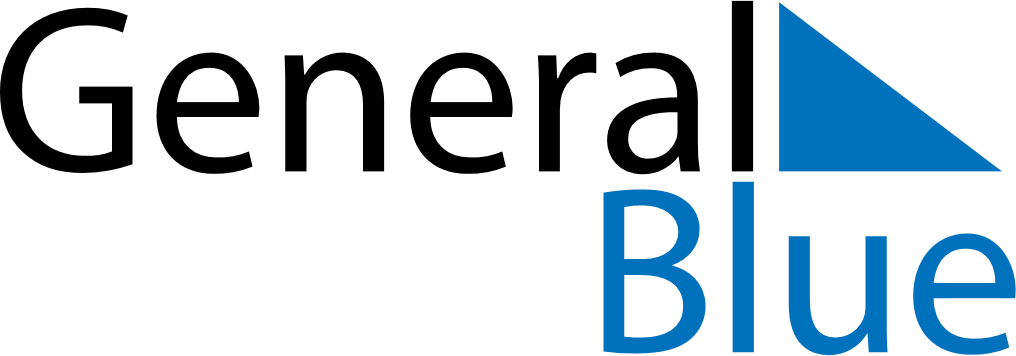 October 2024October 2024October 2024October 2024VenezuelaVenezuelaVenezuelaSundayMondayTuesdayWednesdayThursdayFridayFridaySaturday123445678910111112Day of Indigenous Resistance131415161718181920212223242525262728293031